Jaguar Study Field AssistantBelmopan, BelizeDeadline:  			September 6, 2017Type:				Grant funded research Employment Type:		$500 grant funding to offset travel costs to BelizeClassification Title:		Field Assistant Team Member				The individuals selected will be part of a 4 member 					jaguar research team.  These positions require team 					members to travel to Belize during the January 6 – 11, 					2018 research trip to Belize. Basic	Requirements:	Enrollment at Lincoln Land Community College during 					the 2017 Fall and 2018 Spring semesters. Enrollment in					 Bio 209 during the Spring 2018 semester is required for 					fulfillment of these positions.See Below for available positions and their job descriptions.Applications should include a cover letter, curriculum vitae, and 2 letters of recommendations from an educator and / or employer.Submit applications to Professor Cox (Dave.cox@llcc.edu) or Sangamon Hall 2329 by 3:00 p.m. September 6th. Position 1: Biologist:	This individual will be responsible for determining the 					life history of the jaguar and the ecological information 					necessary to conduct a successful study.  Responsibilities include: researching the life history of the jaguardetermining the preferred prey of jaguars in Belizedetermining the habitat requirements for the jaguar / prey base in Belizeestablishing the best method(s) for obtaining evidence of jaguars on the Sleeping Giant Rainforest Lodge groundsPosition 2: GIS technician:	This individual will be responsible for using GPS / GIS to conduct the jaguar research project.Responsibilities include:conducting a Google Earth habitat analysis to determine the ideal location for jaguars on the Sleeping Giant Rainforest Lodge groundsestablishing the GPS coordinates for the jaguar “traps”developing a GIS map of the Sleeping Giant Rainforest Lodge groundsPosition 3: PRM coordinator:	This individual will be responsible for the public relations / marketing aspect of the jaguar research project.Responsibilities include:writing Pre-trip blogs about the jaguar research project that will be posted on the Ricochet Science website.Publishing a pre-trip article in the Lamp.Setting up and maintaining a FaceBook / Social Media Page for the jaguar research project.Writing a daily blog during the January 2018 trip to Belize.Writing a Post-trip blog about the jaguar research project to be posted on the Ricochet Science website.Publishing a post-trip article in the Lamp.Please indicate in your cover letter which position you are applying for.  Depending on the number and strength of individuals applying for these positions, applications may be required to come in for a face to face interview.Individuals chosen for these positions will be required to meet with Professor Cox in early October (date T.B.D.) in order to begin developing the jaguar research project.  The funding will be applied to the November 17th trip payment plan.  If an individual fails to fulfill their obligations, the grant funding will be rescinded and they will be held accountable for the grant funding.Funding is provided by an Illinois Community College Faculty Association grant and Howler Publications.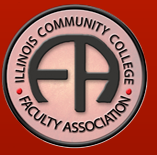 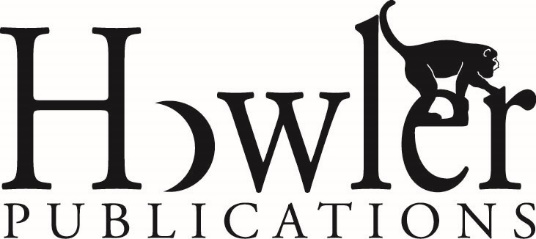 